附件1各县（市）认定机构联系方式及体检认可医院附件2（以下表格须双面打印）云南省申请教师资格认定人员体检表云南省幼儿园教师资格申请人员体检表                                        体检号             州（市）教育局咨询电话详细地址公告发布网址认定机构认可体检医院文山市教育体育局0876-2143340文山市凤凰路30号文山市政务大厦六楼文山市教育体育局文山市人民政府网：http://www.ynwss.gov.cn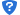 可在以下医院中自愿选择一所医院进行体检：1.文山市人民医院；2.砚山县人民医院；3.西畴县第一人民医院；4.麻栗坡县人民医院；5.马关县人民医院；6.丘北县人民医院体检中心；7.广南县人民医院；8.富宁县人民医院砚山县教育体育局0876-3121014砚山县江那镇嘉禾三路29号砚山县教育体育局砚山县人民政府门户网站http://www.yanshan.gov.cn/可在以下医院中自愿选择一所医院进行体检：1.文山市人民医院；2.砚山县人民医院；3.西畴县第一人民医院；4.麻栗坡县人民医院；5.马关县人民医院；6.丘北县人民医院体检中心；7.广南县人民医院；8.富宁县人民医院西畴县教育体育局0876-7629051西畴县西洒镇普兰路延长线西畴县教育体育局西畴县政务网http://www.xczw.gov.cn/可在以下医院中自愿选择一所医院进行体检：1.文山市人民医院；2.砚山县人民医院；3.西畴县第一人民医院；4.麻栗坡县人民医院；5.马关县人民医院；6.丘北县人民医院体检中心；7.广南县人民医院；8.富宁县人民医院麻栗坡县教育体育局0876-6627227麻栗坡县政务楼11楼1109室（麻栗坡县教育体育局人事股）麻栗坡县人民政府门户网站（http://www.ynmlp.gov.cn/）可在以下医院中自愿选择一所医院进行体检：1.文山市人民医院；2.砚山县人民医院；3.西畴县第一人民医院；4.麻栗坡县人民医院；5.马关县人民医院；6.丘北县人民医院体检中心；7.广南县人民医院；8.富宁县人民医院马关县教育体育局0876-7122782马关县马白镇文化路167号马关县教育体育局马关县人民政府门户网http://www.ynmg.gov.cn可在以下医院中自愿选择一所医院进行体检：1.文山市人民医院；2.砚山县人民医院；3.西畴县第一人民医院；4.麻栗坡县人民医院；5.马关县人民医院；6.丘北县人民医院体检中心；7.广南县人民医院；8.富宁县人民医院丘北县教育体育局0876-4128487丘北县锦屏镇重阳街28号丘北县教育体育局丘北县人民政府门户网（http://www.ynqb.gov.cn/）可在以下医院中自愿选择一所医院进行体检：1.文山市人民医院；2.砚山县人民医院；3.西畴县第一人民医院；4.麻栗坡县人民医院；5.马关县人民医院；6.丘北县人民医院体检中心；7.广南县人民医院；8.富宁县人民医院广南县教育体育局0876-5154906广南县莲城镇南秀社区八宝路2号县广南县教育体育局广南县人民政府  https://www.yngn.gov.cn/可在以下医院中自愿选择一所医院进行体检：1.文山市人民医院；2.砚山县人民医院；3.西畴县第一人民医院；4.麻栗坡县人民医院；5.马关县人民医院；6.丘北县人民医院体检中心；7.广南县人民医院；8.富宁县人民医院富宁县教育体育局0876-6125007富宁县新华镇普厅北路富宁县教育体育局富宁县人民政府网：http://www.ynfn.gov.cn/可在以下医院中自愿选择一所医院进行体检：1.文山市人民医院；2.砚山县人民医院；3.西畴县第一人民医院；4.麻栗坡县人民医院；5.马关县人民医院；6.丘北县人民医院体检中心；7.广南县人民医院；8.富宁县人民医院文山州教育体育局0876-2191795文山市河西路41号文山州教育体育局文山州教育体育局微信公众号或文山智慧教育云：https://www.wscde.com/可在以下医院中自愿选择一所医院进行体检：1.文山市人民医院；2.砚山县人民医院；3.西畴县第一人民医院；4.麻栗坡县人民医院；5.马关县人民医院；6.丘北县人民医院体检中心；7.广南县人民医院；8.富宁县人民医院姓 名年龄年龄性别婚 否婚 否婚 否民族相片籍 贯常住地址常住地址联系电话联系电话联系电话联系电话联系电话相片既往病史(本人如实填写)既往病史(本人如实填写)你是否患过下列疾病：患过√  没有患过×肝炎 2.肺结核  3恶性肿瘤 4.性传播性疾病5.皮肤病 6.精神神经疾病 7.其他慢性病         受检者确认签字：                 你是否患过下列疾病：患过√  没有患过×肝炎 2.肺结核  3恶性肿瘤 4.性传播性疾病5.皮肤病 6.精神神经疾病 7.其他慢性病         受检者确认签字：                 你是否患过下列疾病：患过√  没有患过×肝炎 2.肺结核  3恶性肿瘤 4.性传播性疾病5.皮肤病 6.精神神经疾病 7.其他慢性病         受检者确认签字：                 你是否患过下列疾病：患过√  没有患过×肝炎 2.肺结核  3恶性肿瘤 4.性传播性疾病5.皮肤病 6.精神神经疾病 7.其他慢性病         受检者确认签字：                 你是否患过下列疾病：患过√  没有患过×肝炎 2.肺结核  3恶性肿瘤 4.性传播性疾病5.皮肤病 6.精神神经疾病 7.其他慢性病         受检者确认签字：                 你是否患过下列疾病：患过√  没有患过×肝炎 2.肺结核  3恶性肿瘤 4.性传播性疾病5.皮肤病 6.精神神经疾病 7.其他慢性病         受检者确认签字：                 你是否患过下列疾病：患过√  没有患过×肝炎 2.肺结核  3恶性肿瘤 4.性传播性疾病5.皮肤病 6.精神神经疾病 7.其他慢性病         受检者确认签字：                 你是否患过下列疾病：患过√  没有患过×肝炎 2.肺结核  3恶性肿瘤 4.性传播性疾病5.皮肤病 6.精神神经疾病 7.其他慢性病         受检者确认签字：                 你是否患过下列疾病：患过√  没有患过×肝炎 2.肺结核  3恶性肿瘤 4.性传播性疾病5.皮肤病 6.精神神经疾病 7.其他慢性病         受检者确认签字：                 你是否患过下列疾病：患过√  没有患过×肝炎 2.肺结核  3恶性肿瘤 4.性传播性疾病5.皮肤病 6.精神神经疾病 7.其他慢性病         受检者确认签字：                 你是否患过下列疾病：患过√  没有患过×肝炎 2.肺结核  3恶性肿瘤 4.性传播性疾病5.皮肤病 6.精神神经疾病 7.其他慢性病         受检者确认签字：                 你是否患过下列疾病：患过√  没有患过×肝炎 2.肺结核  3恶性肿瘤 4.性传播性疾病5.皮肤病 6.精神神经疾病 7.其他慢性病         受检者确认签字：                 你是否患过下列疾病：患过√  没有患过×肝炎 2.肺结核  3恶性肿瘤 4.性传播性疾病5.皮肤病 6.精神神经疾病 7.其他慢性病         受检者确认签字：                 你是否患过下列疾病：患过√  没有患过×肝炎 2.肺结核  3恶性肿瘤 4.性传播性疾病5.皮肤病 6.精神神经疾病 7.其他慢性病         受检者确认签字：                 你是否患过下列疾病：患过√  没有患过×肝炎 2.肺结核  3恶性肿瘤 4.性传播性疾病5.皮肤病 6.精神神经疾病 7.其他慢性病         受检者确认签字：                 你是否患过下列疾病：患过√  没有患过×肝炎 2.肺结核  3恶性肿瘤 4.性传播性疾病5.皮肤病 6.精神神经疾病 7.其他慢性病         受检者确认签字：                 你是否患过下列疾病：患过√  没有患过×肝炎 2.肺结核  3恶性肿瘤 4.性传播性疾病5.皮肤病 6.精神神经疾病 7.其他慢性病         受检者确认签字：                 相片五官科裸 眼视 力裸 眼视 力右右右矫 正视 力矫 正视 力右右右右右矫 正度 数矫 正度 数矫 正度 数矫 正度 数右右医师意见签名五官科裸 眼视 力裸 眼视 力左左左矫 正视 力矫 正视 力左左左左左矫 正度 数矫 正度 数矫 正度 数矫 正度 数左左医师意见签名五官科辨色力辨色力眼  病眼  病眼  病眼  病眼  病医师意见签名五官科听   力听   力左耳        米左耳        米左耳        米左耳        米左耳        米左耳        米左耳        米右耳               米右耳               米右耳               米右耳               米右耳               米右耳               米右耳               米右耳               米右耳               米医师意见签名五官科鼻鼻嗅  觉嗅  觉嗅  觉鼻及鼻窦鼻及鼻窦鼻及鼻窦鼻及鼻窦鼻及鼻窦医师意见签名五官科面  部面  部咽 喉咽 喉咽 喉咽 喉医师意见签名五官科口腔唇腭口腔唇腭齿齿齿齿医师意见签名五官科其   它其   它医师意见签名外科身   高身   高公分公分公分公分公分公分体   重体   重体   重体   重体   重 公斤 公斤 公斤 公斤 公斤医师意见签名外科淋   巴淋   巴脊   柱脊   柱脊   柱脊   柱脊   柱医师意见签名外科四   肢四   肢关   节关   节关   节关   节关   节医师意见签名外科皮   肤皮   肤颈   部颈   部颈   部颈   部颈   部医师意见签名外科其   它其   它医师意见签名内科营养状况营养状况医师意见签名内科血    压血    压医师意见签名内科心脏及血管心脏及血管医师意见签名内科呼吸系统呼吸系统医师意见签名内科腹部器官腹部器官医师意见签名内科神经及精神神经及精神医师意见签名内科其      它其      它医师意见签名妇科检查妇科检查签名胸部透视胸部透视签名化验检查化验检查签名体检结论体检结论                                                   负责医生签字：                                                   负责医生签字：                                                   负责医生签字：体检医院意    见体检医院意    见                                                   体检医院公章年     月     日                                                   体检医院公章年     月     日                                                   体检医院公章年     月     日姓 名年 龄年 龄年 龄性 别性 别性 别性 别照片民 族籍 贯籍 贯籍 贯婚 否婚 否婚 否婚 否照片现住所联 系电 话联 系电 话联 系电 话联 系电 话照片既 往 病 史（本人如实填写）既 往 病 史（本人如实填写）既 往 病 史（本人如实填写）既 往 病 史（本人如实填写）既 往 病 史（本人如实填写）1.肝炎      2.结核      3.皮肤病      4.性传播性疾病5.精神病    6.其他                                  受检者确认签字：                1.肝炎      2.结核      3.皮肤病      4.性传播性疾病5.精神病    6.其他                                  受检者确认签字：                1.肝炎      2.结核      3.皮肤病      4.性传播性疾病5.精神病    6.其他                                  受检者确认签字：                1.肝炎      2.结核      3.皮肤病      4.性传播性疾病5.精神病    6.其他                                  受检者确认签字：                1.肝炎      2.结核      3.皮肤病      4.性传播性疾病5.精神病    6.其他                                  受检者确认签字：                1.肝炎      2.结核      3.皮肤病      4.性传播性疾病5.精神病    6.其他                                  受检者确认签字：                1.肝炎      2.结核      3.皮肤病      4.性传播性疾病5.精神病    6.其他                                  受检者确认签字：                1.肝炎      2.结核      3.皮肤病      4.性传播性疾病5.精神病    6.其他                                  受检者确认签字：                1.肝炎      2.结核      3.皮肤病      4.性传播性疾病5.精神病    6.其他                                  受检者确认签字：                1.肝炎      2.结核      3.皮肤病      4.性传播性疾病5.精神病    6.其他                                  受检者确认签字：                1.肝炎      2.结核      3.皮肤病      4.性传播性疾病5.精神病    6.其他                                  受检者确认签字：                1.肝炎      2.结核      3.皮肤病      4.性传播性疾病5.精神病    6.其他                                  受检者确认签字：                1.肝炎      2.结核      3.皮肤病      4.性传播性疾病5.精神病    6.其他                                  受检者确认签字：                1.肝炎      2.结核      3.皮肤病      4.性传播性疾病5.精神病    6.其他                                  受检者确认签字：                1.肝炎      2.结核      3.皮肤病      4.性传播性疾病5.精神病    6.其他                                  受检者确认签字：                1.肝炎      2.结核      3.皮肤病      4.性传播性疾病5.精神病    6.其他                                  受检者确认签字：                五        官        科裸 眼视 力裸 眼视 力左左左左矫 正视 力矫 正视 力矫 正视 力矫 正视 力左左左矫 正度 数矫 正度 数矫 正度 数矫 正度 数矫 正度 数左医师意见和签名眼科耳鼻喉科口腔科五        官        科裸 眼视 力裸 眼视 力右右右右矫 正视 力矫 正视 力矫 正视 力矫 正视 力右右右矫 正度 数矫 正度 数矫 正度 数矫 正度 数矫 正度 数右医师意见和签名眼科耳鼻喉科口腔科五        官        科辨色力辨色力眼病眼病眼病医师意见和签名眼科耳鼻喉科口腔科五        官        科听 力听 力左耳       米左耳       米左耳       米左耳       米左耳       米左耳       米右耳       米右耳       米右耳       米右耳       米右耳       米右耳       米右耳       米其他其他其他医师意见和签名眼科耳鼻喉科口腔科五        官        科鼻鼻嗅觉嗅觉嗅觉鼻及鼻窦鼻及鼻窦鼻及鼻窦鼻及鼻窦鼻及鼻窦医师意见和签名眼科耳鼻喉科口腔科五        官        科面 部面 部咽 喉咽 喉咽 喉医师意见和签名眼科耳鼻喉科口腔科五        官        科口腔唇腭口腔唇腭齿齿齿医师意见和签名眼科耳鼻喉科口腔科五        官        科其 他其 他医师意见和签名眼科耳鼻喉科口腔科内            科血 压血 压血 压血 压毫米汞柱毫米汞柱毫米汞柱毫米汞柱毫米汞柱毫米汞柱毫米汞柱心 率心 率心 率心 率次/分钟次/分钟次/分钟次/分钟医师意见签名内            科神经及精神神经及精神神经及精神神经及精神医师意见签名内            科发育及营养状况发育及营养状况发育及营养状况发育及营养状况医师意见签名内            科肺及呼吸道肺及呼吸道肺及呼吸道肺及呼吸道医师意见签名内            科心脏及心血管心脏及心血管心脏及心血管心脏及心血管医师意见签名内            科腹部器官腹部器官腹部器官腹部器官肝肝肝肝医师意见签名内            科腹部器官腹部器官腹部器官腹部器官脾脾脾脾医师意见签名内            科其 他其 他其 他其 他医师意见签名外         科身 高身 高身 高       厘米       厘米       厘米       厘米       厘米       厘米体 重体 重体 重体 重体 重        千克        千克        千克        千克        千克医师意见签名外         科淋 巴淋 巴淋 巴脊 柱脊 柱脊 柱脊 柱脊 柱医师意见签名外         科四 肢四 肢四 肢关 节关 节关 节关 节关 节医师意见签名外         科皮 肤皮 肤皮 肤颈 部颈 部颈 部颈 部颈 部医师意见签名外         科其 他其 他其 他医师意见签名胸部透视（胸片）胸部透视（胸片）（注：对出现呼吸系统疑似症状者须进行胸片项目检查） （注：对出现呼吸系统疑似症状者须进行胸片项目检查） （注：对出现呼吸系统疑似症状者须进行胸片项目检查） （注：对出现呼吸系统疑似症状者须进行胸片项目检查） （注：对出现呼吸系统疑似症状者须进行胸片项目检查） （注：对出现呼吸系统疑似症状者须进行胸片项目检查） （注：对出现呼吸系统疑似症状者须进行胸片项目检查） （注：对出现呼吸系统疑似症状者须进行胸片项目检查） （注：对出现呼吸系统疑似症状者须进行胸片项目检查） （注：对出现呼吸系统疑似症状者须进行胸片项目检查） （注：对出现呼吸系统疑似症状者须进行胸片项目检查） （注：对出现呼吸系统疑似症状者须进行胸片项目检查） （注：对出现呼吸系统疑似症状者须进行胸片项目检查） （注：对出现呼吸系统疑似症状者须进行胸片项目检查） （注：对出现呼吸系统疑似症状者须进行胸片项目检查） （注：对出现呼吸系统疑似症状者须进行胸片项目检查） （注：对出现呼吸系统疑似症状者须进行胸片项目检查） （注：对出现呼吸系统疑似症状者须进行胸片项目检查） 医师签名妇科检查妇科检查滴  虫滴  虫滴  虫滴  虫滴  虫滴  虫滴  虫滴  虫滴  虫医师签名妇科检查妇科检查外阴阴道假丝酵母菌（念珠菌）外阴阴道假丝酵母菌（念珠菌）外阴阴道假丝酵母菌（念珠菌）外阴阴道假丝酵母菌（念珠菌）外阴阴道假丝酵母菌（念珠菌）外阴阴道假丝酵母菌（念珠菌）外阴阴道假丝酵母菌（念珠菌）外阴阴道假丝酵母菌（念珠菌）外阴阴道假丝酵母菌（念珠菌）医师签名化验检查化验检查淋球菌淋球菌淋球菌淋球菌梅毒螺旋体梅毒螺旋体梅毒螺旋体梅毒螺旋体梅毒螺旋体梅毒螺旋体梅毒螺旋体医师签名化验检查化验检查其他项目其他项目其他项目其他项目医师签名体检结论体检结论负责医师签名：                 年    月    日负责医师签名：                 年    月    日负责医师签名：                 年    月    日负责医师签名：                 年    月    日负责医师签名：                 年    月    日负责医师签名：                 年    月    日负责医师签名：                 年    月    日负责医师签名：                 年    月    日负责医师签名：                 年    月    日负责医师签名：                 年    月    日负责医师签名：                 年    月    日负责医师签名：                 年    月    日负责医师签名：                 年    月    日负责医师签名：                 年    月    日负责医师签名：                 年    月    日负责医师签名：                 年    月    日负责医师签名：                 年    月    日负责医师签名：                 年    月    日负责医师签名：                 年    月    日体检医院意    见体检医院意    见                                        （体检医院盖章）           年    月    日                                        （体检医院盖章）           年    月    日                                        （体检医院盖章）           年    月    日                                        （体检医院盖章）           年    月    日                                        （体检医院盖章）           年    月    日                                        （体检医院盖章）           年    月    日                                        （体检医院盖章）           年    月    日                                        （体检医院盖章）           年    月    日                                        （体检医院盖章）           年    月    日                                        （体检医院盖章）           年    月    日                                        （体检医院盖章）           年    月    日                                        （体检医院盖章）           年    月    日                                        （体检医院盖章）           年    月    日                                        （体检医院盖章）           年    月    日                                        （体检医院盖章）           年    月    日                                        （体检医院盖章）           年    月    日                                        （体检医院盖章）           年    月    日                                        （体检医院盖章）           年    月    日                                        （体检医院盖章）           年    月    日备  注备  注